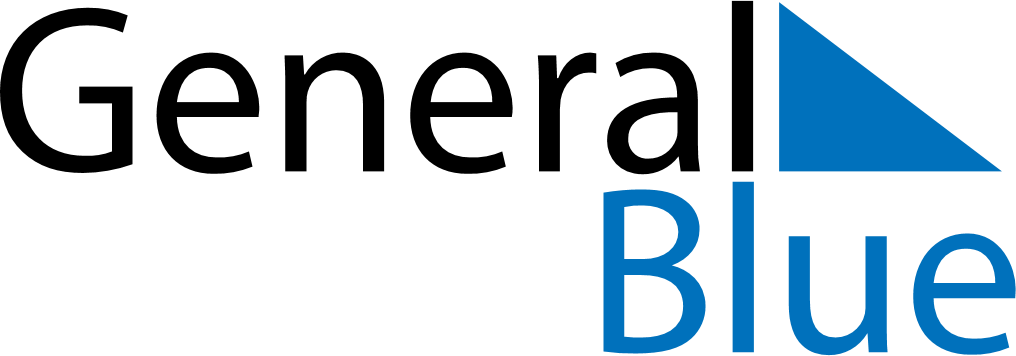 March 2027March 2027March 2027March 2027GuatemalaGuatemalaGuatemalaSundayMondayTuesdayWednesdayThursdayFridayFridaySaturday1234556789101112121314151617181919202122232425262627Maundy ThursdayGood FridayGood FridayEaster Saturday28293031Easter Sunday